关于拨付2021年耕地地力保护补贴资金的通知（鄂州财农发[2021]192号）日期：2021-06-25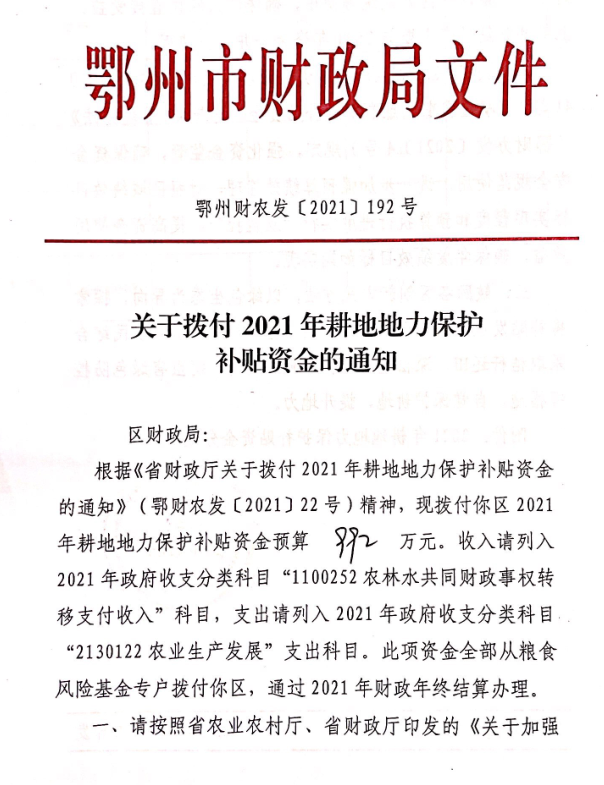 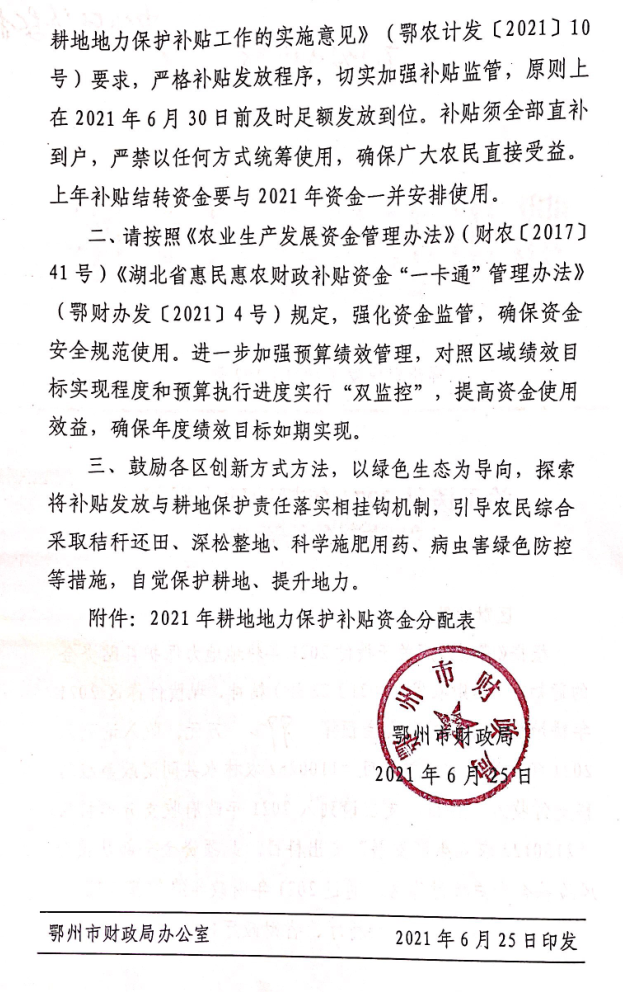 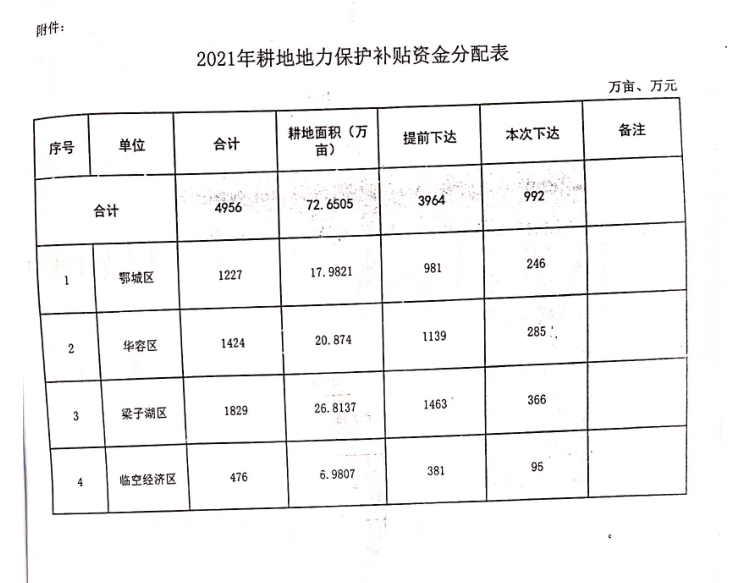 